Supplementary Material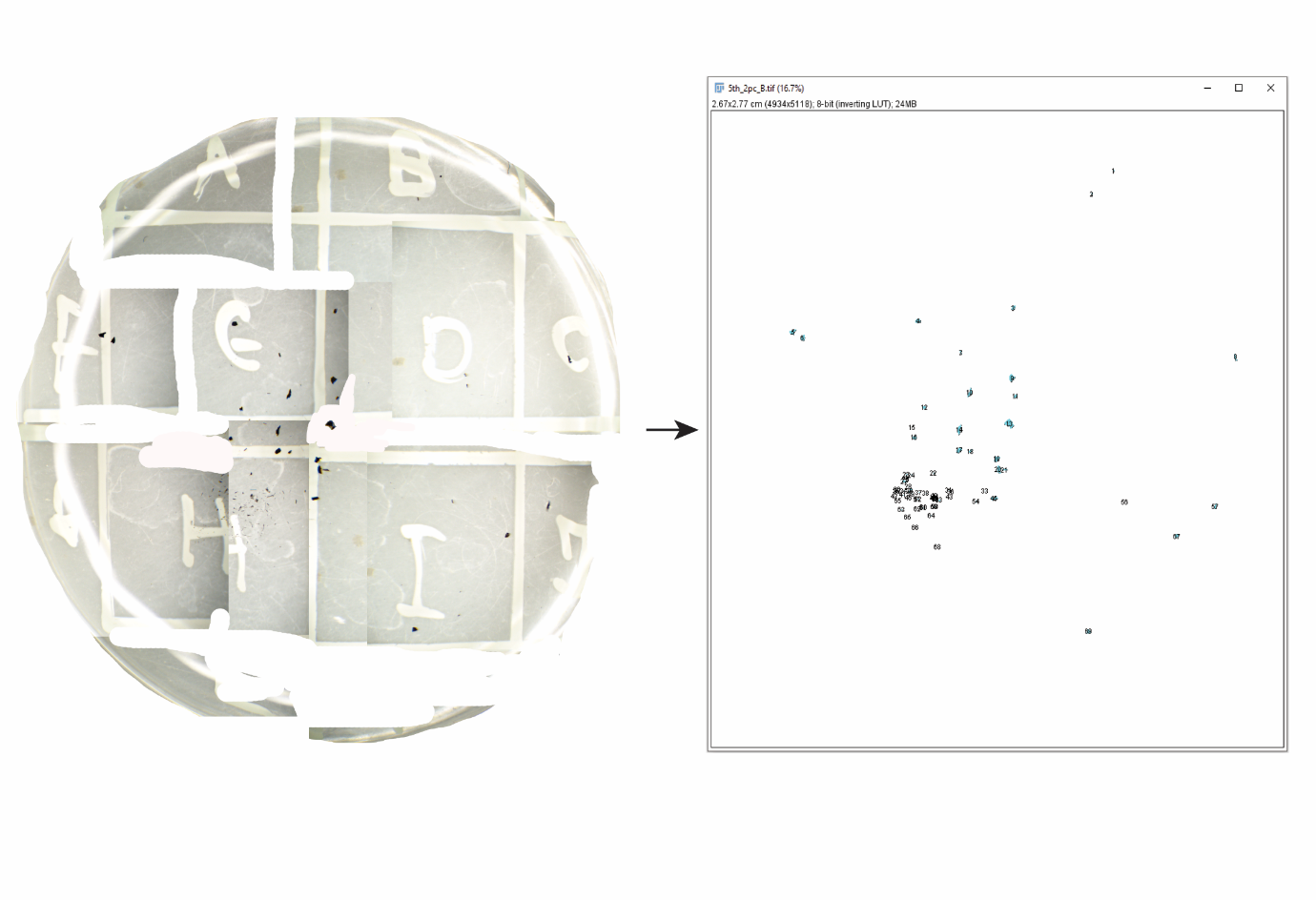 Figure S1. Reconstructed petri dish of NaClO 12.5% at the final time step (T4) and automated identification of charcoal fragments in ImageJ.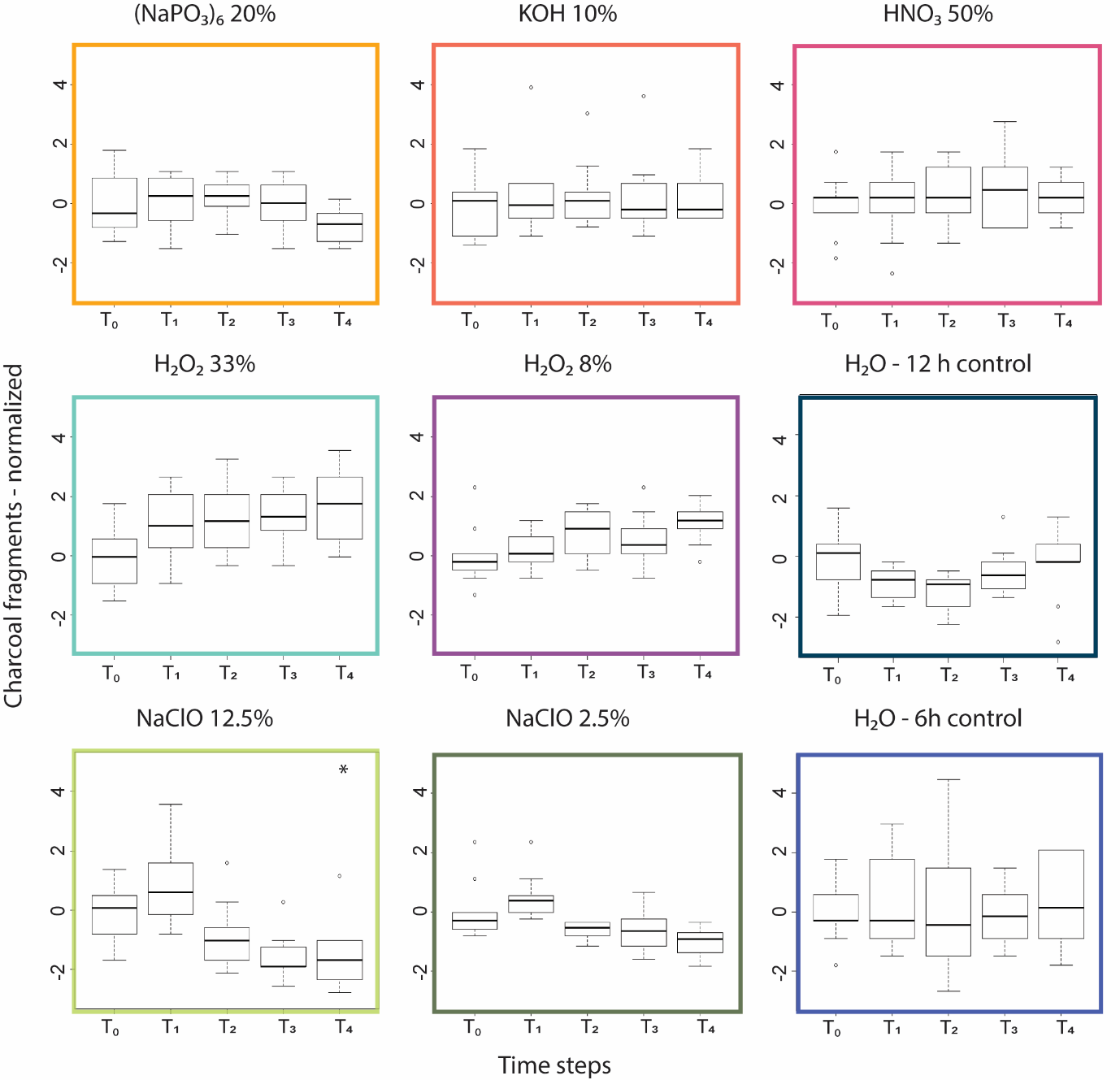 Figure S2. Charcoal number of fragments change over 12h and 6h time steps when subjected to widely used chemicals in charcoal analysis. Samples constitute a known mixture of modern charcoal types produced in the lab. For every chemical treatment and two H2O control sets n = 10. Mixed ANOVAs were not possible for this data set due to violations on the assumption of sphericity. Color boxes are the same used as in Figures 2 and 3 to indicate the same treatments. Table S1: Chemicals, concentrations, and exposure times used for the extraction of charcoal for fire studies around the world. More than one chemical usually indicates a second bleaching step. For full names of the chemicals see text. n/a = not available information in the referenced publication. Note this is not an exhaustive list. Studies were chosen on the basis that they were from all around the world and using different chemicals or combinations thereof.Table S2: Mean and standard deviation of normalized replicates within each time step for the 12 h batch. Results of repeated measures ANOVA for the 12h batch—significance of the effect of treatment noted.p>0.5; p<0.05; p<0.01; p<0.001Table S3: Mean and standard deviation of normalized replicates within each time step for the 6 h batch. Results of repeated measures ANOVA for the 6h batch—significance of the effect of treatment noted.p>0.5; p<0.05; p<0.01; p<0.001Table S4: Mean and standard deviation of normalized replicates within each chemical for the 12 h batch. Results of repeated measures ANOVA for the 12 h batch—significance of the effect of time noted.p>0.5; p<0.05; p<0.01; p<0.001Table S5: Mean and standard deviation of normalized replicates within each chemical for the 6 h batch. Results of repeated measures ANOVA for the 6h batch—significance of the effect of time noted.p>0.5; p<0.05; p<0.01; p<0.001Table S6: Spearman Correlation coefficients between sequences analysed with the same chemicals.**Correlation significant at the 0.01 level *Correlation significant at the 0.05 levelTable S7: Spearman Correlation coefficients between numbers (# cm¯³) and area (mm³ cm¯³) of fragments for the nine fossil sequences. Chemical treatment used to analyse each sequence also given.**Correlation significant at the 0.01 levelREFERENCESAnderson, L., & Wahl, D., 2016. Two Holocene paleofire records from Peten, Guatemala: Implications for natural fire regime and prehispanic Maya land use. Global and Planetary Change, 138, 82-92. https://doi.org/10.1016/j.gloplacha.2015.09.0123Blarquez, O., Talbot, J., Paillard, J., Lapointe-Elmrabti, L., Pelletier, N., St-Pierre, C.G., 2018. Late Holocene influence of societies on the fire regime in southern Québec temperate forests. Quaternary Science Reviews, 180, 63-74.https://doi.org/10.1016/j.quascirev.2017.11.022Chipman, M.L., Hudspith, V., Higuera, P.E., Duffy, P.A., Kelly, R., Oswald, W.W., Hu, F.S., 2015. Spatiotemporal patterns of tundra fires: late-Quaternary charcoal records from Alaska. Biogeosciences, 12(13), 4017-4027. doi:10.5194/bg-12-4017-2015Colombaroli, D., van der Plas, G., Rucina, S., Verschuren, D., 2018. Determinants of savanna-fire dynamics in the eastern Lake Victoria catchment (western Kenya) during the last 1200 years. Quaternary International, 488, 67-80. https://doi.org/10.1016/j.quaint.2016.06.028Crawford, A.J., & Belcher, C.M., 2016. Area–volume relationships for fossil charcoal and their relevance for fire history reconstruction. The Holocene, 26(5), 822-826. https://doi.org/10.1177/0959683615618264Finsinger, W., Morales-Molino, C., Gałka, M., Valsecchi, V., Bojovic, S., Tinner, W., 2017. Holocene vegetation and fire dynamics at Crveni Potok, a small mire in the Dinaric Alps (Tara National Park, Serbia). Quaternary science reviews, 167, 63-77. https://doi.org/10.1016/j.quascirev.2017.04.032Fletcher, M.S., Bowman, D.M.J.S., Whitlock, C., Mariani, M., Stahle, L., 2018. The changing role of fire in conifer-dominated temperate rainforest through the last 14,000 years. Quaternary Science Reviews, 182, 37-47. https://doi.org/10.1016/j.quascirev.2017.12.023Gardner, J.J., Whitlock, C., 2001. Charcoal accumulation following a recent fire in the Cascade Range, northwestern USA, and its relevance for fire-history studies. The Holocene, 11(5), 541-549. https://doi.org/10.1191/095968301680223495Genries, A., Finsinger, W., Asnong, H., Bergeron, Y., Carcaillet, C., Garneau, M., et al., 2012. Local versus regional processes: can soil characteristics overcome climate and fire regimes by modifying vegetation trajectories?. Journal of Quaternary Science, 27(7), 745-756.  https://doi.org/10.1002/jqs.2560Glais, A., Lespez, L., Vannière, B., Lopez-Saez, J.A., 2017. Human-shaped landscape history in NE Greece. A palaeoenvironmental perspective. Journal of Archaeological Science: Reports, 15, 405-422. https://doi.org/10.1016/j.jasrep.2017.06.017Hawthorne, D., & Mitchell, F J., 2016. Identifying past fire regimes throughout the Holocene in Ireland using new and established methods of charcoal analysis. Quaternary Science Reviews, 137, 45-53. https://doi.org/10.1016/j.quascirev.2016.01.027Mariani, M., Fletcher, M.S., 2017. Long-term climate dynamics in the extra-tropics of the South Pacific revealed from sedimentary charcoal analysis. Quaternary Science Reviews, 173, 181-192. https://doi.org/10.1016/j.quascirev.2017.08.007Miyabuchi, Y., Sugiyama, S., Nagaoka, Y., 2012. Vegetation and fire history during the last 30,000 years based on phytolith and macroscopic charcoal records in the eastern and western areas of Aso Volcano, Japan. Quaternary International, 254, 28-35. https://doi.org/10.1016/j.quaint.2010.11.019Mustaphi, C.J.C., Pisaric, M.F., 2014. Holocene climate–fire–vegetation interactions at a subalpine watershed in southeastern British Columbia, Canada. Quaternary Research, 81(2), 228-239. https://doi.org/10.1016/j.yqres.2013.12.002Olsson, F., Gaillard, M.J., Lemdahl, G., Greisman, A., Lanos, P., Marguerie, D., et al., 2010. A continuous record of fire covering the last 10,500 calendar years from southern Sweden—The role of climate and human activities. Palaeogeography, Palaeoclimatology, Palaeoecology, 291(1-2), 128-141. https://doi.org/10.1016/j.palaeo.2009.07.013Pérez-Obiol, R., García-Codron, J.C., Pelachs, A., Pérez-Haase, A., Soriano, J.M., 2016. Landscape dynamics and fire activity since 6740 cal yr BP in the Cantabrian region (La Molina peat bog, Puente Viesgo, Spain). Quaternary Science Reviews, 135, 65-78.Pillai, A.A., Anoop, A., Sankaran, M., Sanyal, P., Jha, D.K., Ratnam, J., 2017. Mid-late Holocene vegetation response to climatic drivers and biotic disturbances in the Banni grasslands of western India. Palaeogeography, Palaeoclimatology, Palaeoecology, 485, 869-878. https://doi.org/10.1016/j.palaeo.2017.07.036Rius, D., Vannière, B., Galop, D., Richard, H., 2011. Holocene fire regime changes from multiple-site sedimentary charcoal analyses in the Lourdes basin (Pyrenees, France). Quaternary Science Reviews, 30(13-14), 1696-1709. https://doi.org/10.1016/j.quascirev.2011.03.014Robin, V., Knapp, H., Bork, H.R., & Nelle, O., 2013. Complementary use of pedoanthracology and peat macro-charcoal analysis for fire history assessment: illustration from Central Germany. Quaternary International, 289, 78-87. https://doi.org/10.1016/j.quaint.2012.03.031Spencer, J., Jones, K.B., Gamble, D.W., Benedetti, M.M., Taylor, A.K., Lane, C.S., 2017. Late-Quaternary records of vegetation and fire in southeastern North Carolina from Jones Lake and Singletary Lake. Quaternary Science Reviews, 174, 33-53. https://doi.org/10.1016/j.quascirev.2017.09.001Thevenon, F., Williamson, D., Vincens, A., Taieb, M., Merdaci, O., Decobert, M., Buchet, G., 2003. A late-Holocene charcoal record from Lake Masoko, SW Tanzania: climatic and anthropologic implications. The Holocene, 13(5), 785-792. https://doi.org/10.1191/0959683603hl665rrWalsh, M.K., Lukens, M.L., McCutcheon, P.T., Burtchard, G.C., 2017. Fire-climate-human interactions during the postglacial period at Sunrise Ridge, Mount Rainier National Park, Washington (USA). Quaternary Science Reviews, 177, 246-264. https://doi.org/10.1016/j.quascirev.2017.10.032ReferenceChemicalConc.TimeSediment typeCountryNotesBlarquez et al., 2018NaClO8%24 hPeatCanadaHawthorne and Mitchell, 2016(NaPO3)6H2O215%diluted24 hn/aLacustrineIrelandCrawford and Belcher, 2016NaClO8%20 hPeatUKFletcher et al., 2018NaClOn/an/aLacustrineTasmaniaMariani and Fletcher, 2017NaClO5%<2 weeksMultipleAustraliaWalsh et al., 2017(NaPO3)6NaClO5%weak>24 h1hLacustrineUSAFinsinger et al., 2017NaOHNaClO10%2%n/an/aLacustrineRomaniaAnderson and Wahl, 2016(NaPO3)6NaClO3%6%>24 hn/aLacustrineGuatemalaPérez -Obiol et al., 2016KOHNaClOn/a15%1.5 h1.5 hPeatSpainsamples heated to 70°CChipman et al., 2015NaO3PNaClO10%n/a20h20hLacustrineAlaska, USAfreeze-dried overnight / chemicals possibly mixedRobin et al., 2013NaClO13%24 hPeatGermanyGenries et al., 2012NaP2O4NaClO3%10%n/an/aLacustrineCanadaOlsson et al., 2010NaClO5%24 hLacustrineSwedenGardner and Whitlock, 2001(NaPO3)6NaClO1%5%24 h5minLacustrineNorthwest USAheated at low temperature to remove excessive invertebrate faecesGlais et al., 2017NaOHH2O210%6%24 h24 hPeatGreeceFinsinger et al., 2017H2O215%overnightPeatSerbiaSpencer et al., 2017H2O23%n/aLacustrineUSAPillai et al., 2017NaO3P H2O25%8%n/a12hwetland coresIndiaColombaroli et al., 2018NaO3P H2O25%8%n/a12hLacustrineKenyaRius et al., 2011NaOHH2O210%6%24 h24 hMultipleFranceMustaphi and Pisaric, 2014NaO3P n/a24 hLacustrineCanadaMiyabuchi et al., 2012(NaPO3)6KOHH2O25%10%1%24 h24 hn/aTephraJapanOlsson et al., 2010NaOH10%24 hLacustrineSwedenThevenon et al., 2003HCLHNO3H2O23Mconc.33% n/a n/a n/aLacustrineTanzaniaOverallH2O2 33%2.05±1.19H2O2 8%0.99±0.570.99±0.57HNO3 50%1.38±0.811.38±0.811.38±0.81KOH 10%1.65±1.081.65±1.081.65±1.081.65±1.08(NaPO3)6 20%1.95±1.111.95±1.111.95±1.111.95±1.111.95±1.11T0H2O2 33%0±1H2O2 8%0±10±1HNO3 50%0±10±10±1KOH 10%0±10±10±10±1(NaPO3)6 20%0±10±10±10±10±1T1H2O2 33%2.01±1.06H2O2 8%1.05±0.711.05±0.71HNO3 50%1.42±0.821.42±0.821.42±0.82KOH 10%1.17±1.221.17±1.221.17±1.221.17±1.22(NaPO3)6 20%2.14±1.142.14±1.142.14±1.142.14±1.142.14±1.14T2H2O2 33%2.79±0.78H2O2 8%1.43±0.581.43±0.58HNO3 50%1.60±0.801.60±0.801.60±0.80KOH 10%2.00±1.202.00±1.202.00±1.202.00±1.20(NaPO3)6 20%2.68±0.922.68±0.922.68±0.922.68±0.922.68±0.92T3H2O2 33%2.62±0.69H2O2 8%1.26±0.631.26±0.63HNO3 50%1.85±0.861.85±0.861.85±0.86KOH 10%2.39±1.142.39±1.142.39±1.142.39±1.14(NaPO3)6 20%2.56±0.982.56±0.982.56±0.982.56±0.982.56±0.98T4H2O2 33%2.81±0.64H2O2 8%1.21±0.421.21±0.42HNO3 50%2.04±0.822.04±0.822.04±0.82KOH 10%2.67±1.292.67±1.292.67±1.292.67±1.29(NaPO3)6 20%2.39±1.292.39±1.292.39±1.292.39±1.292.39±1.29H2O 12hH2O2 33%H2O2 8%HNO3 50%KOH 10%OverallNaClO 2.5%0.06±0.62H2O0.24±0.260.24±0.26T0NaClO 2.5%0±1H2O0±10±1T1NaClO 2.5%0.920±0.42H2O0.500±0.540.500±0.54T2NaClO 2.5%0.29±0.66H2O−0.66±1.13−0.66±1.13T3NaClO 2.5%−0.12±0.62H2O0.47±1.360.47±1.36T4NaClO 2.5%−0.79±0.47H2O0.30±0.680.30±0.68NaClO 12.5%NaClO 2.5%OverallT11.44±0.22T21.92±0.211.92±0.21T31.92±0.191.92±0.191.92±0.19T41.20±0.351.20±0.351.20±0.351.20±0.35H2O 12hT10.85±0.73T21.05±0.911.05±0.91T30.84±0.820.84±0.820.84±0.82T40.88±0.770.88±0.770.88±0.770.88±0.77H2O2 33%T12.01±1.06T22.79±0.782.79±0.78T32.62±0.692.62±0.692.62±0.69T42.81±0.642.81±0.642.81±0.642.81±0.64H2O2 8%T11.05±0.71T21.43±0.571.43±0.57T31.26±0.631.26±0.631.26±0.63T41.21±0.421.21±0.421.21±0.421.21±0.42HNO3 50%T11.42±0.82T21.60±0.801.60±0.80T31.85±0.861.85±0.861.85±0.86T42.04±0.822.04±0.822.04±0.822.04±0.82KOH 10%T11.17±1.22T22.00±1.202.00±1.20T32.39±1.142.39±1.142.39±1.14T42.67±1.292.67±1.292.67±1.292.67±1.29(NaPO3)6 20%T12.14±1.14T22.68±0.922.68±0.92T32.56±0.982.56±0.982.56±0.98T42.38±1.292.38±1.292.38±1.292.38±1.29T0T1T2T3OverallT10.28±0.06T2−0.48±0.35−0.48±0.35T3−0.53±0.53−0.53±0.53−0.53±0.53T4−0.83±0.13−0.83±0.13−0.83±0.13−0.83±0.13NaClO 12.5%T1−0.59±0.45T2−1.65±0.45−1.65±0.45T3−1.94±0.33−1.94±0.33−1.94±0.33T4−2.18±0.44−2.18±0.44−2.18±0.44−2.18±0.44NaClO 2.5%T10.92±0.42T20.29±0.660.29±0.66T3−0.11±0.62−0.11±0.62−0.11±0.62T40.30±0.680.30±0.680.30±0.680.30±0.68H2O 6hT10.50±0.54T2−0.67±1.13−0.67±1.13T30.47±1.360.47±1.360.47±1.36T40.30±0.680.30±0.680.30±0.680.30±0.68T0T1T2T3Chemical TreatmentSequencesSpearman CorrelationH2O2 33%A vs D0.223H2O2 33%A vs G0.549*H2O2 33%D vs G0.517*NaClO 12.5%B vs E0.512NaClO 12.5%B vs H0.653*NaClO 12.5%E vs H0.741**HNO3 50%C vs F0.824**HNO3 50%C vs I0.591*HNO3 50%F vs I0.685**TreatmentSpearman CorrelationSeqAH2O2 33%0.898**SeqBNaClO 12.5%0.897**SeqCHNO3 50%0.937**SeqDH2O2 33%0.951**SeqENaClO 12.5%0.833**SeqFHNO3 50%0.923**SeqGH2O2 33%0.936**SeqHNaClO 12.5%0.916**SeqIHNO3 50%0.962**